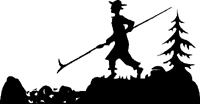 Vogtländischer Flößerverein Muldenberg e.V.Klingenthaler Str. 308223 Grünbach OT MuldenbergBeitrittserklärungHiermit erkläre ich meinen Beitritt zum Vogtländischen Flößerverein Muldenberg e.V. als Mitglied Fördermitglied Beginn der Mitgliedschaft: 	.......................................................... (i.d.R. der 1.1. des Jahres)Ein Exemplar der geltenden Satzung finde ich auf der Website des Vereins (www.floesser-verein.de).Ich erkenne die Satzung des Vereins an und werde den Verein in der Verwirklichung seiner Ziele unterstützen. Der Mitgliedsbeitrag richtet sich nach der derzeit gütigen Satzung. Er ist bis spätestens 31.03. des laufenden Jahres (vorzugsweise per SEPA-Lastschrifteinzug – siehe Rückseite) zu bezahlen._____________________________________                    _________________________________            ________________________________Datum, Ort				                  Unterschrift			                       Unterschrift gesetzl. Vertreter                        bei MinderjährigenSEPA-Lastschriftmandatzum Einzug des Mitgliedsbeitragesdes Vogtländischen Flößerverein Muldenberg e.V. Name, Vorname:Straße und Hausnummer:PLZ / Ort:Telefon:Geburtsdatum:E-Mail:Name und Anschrift des Zahlungsempfängers:Vogtländischer Flößerverein MuldenbergKlingenthaler Str. 308223 Grünbach OT MuldenbergGläubiger IdentifikationsnummerDE46ZZZ00001183608MandatsreferenznummerDie persönliche Mandatsreferenz wird Ihnen rechtzeitig vor der ersten Lastschrift mitgeteilt.Ich ermächtige/Wir ermächtigen den Zahlungsempfänger bis auf Widerruf, die jährliche Zahlung des Mitgliedsbeitrages von meinem/unserem Konto mittels Lastschrift einzuziehen. Zugleich weise ich mein/weisen wir unser Kreditinstitut an, die vom Zahlungsempfänger auf mein/unser Konto gezogenen Lastschriften einzulösen.Hinweis: Ich kann/Wir können innerhalb von acht Wochen, beginnend mit dem Belastungsdatum, die Erstattung des belasteten Betrages verlangen. Es gelten dabei die mit meinem/unserem Kreditinstitut vereinbarten Bedingungen.Ich ermächtige/Wir ermächtigen den Zahlungsempfänger bis auf Widerruf, die jährliche Zahlung des Mitgliedsbeitrages von meinem/unserem Konto mittels Lastschrift einzuziehen. Zugleich weise ich mein/weisen wir unser Kreditinstitut an, die vom Zahlungsempfänger auf mein/unser Konto gezogenen Lastschriften einzulösen.Hinweis: Ich kann/Wir können innerhalb von acht Wochen, beginnend mit dem Belastungsdatum, die Erstattung des belasteten Betrages verlangen. Es gelten dabei die mit meinem/unserem Kreditinstitut vereinbarten Bedingungen.ZahlungsartWiederkehrende Zahlung (jeweils bis 31.03. des laufenden Jahres) Name des/der Zahlungspflichtigen (Kontoinhaber)Anschrift des/der Zahlungspflichtigen (Kontoinhabers)IBAN des/der Zahlungspflichtigen (max. 35 Stellen):DE_ _   _ _ _ _   _ _ _ _   _ _ _ _   _ _ _ _  _ _ BIC (8 oder 11 Stellen): Ort, DatumUnterschrift(en) des/der Zahlungspflichtigen (Kontoinhaber)